                    DIRECŢIA GENERALA DE ASISTENŢĂ SOCIALĂ ŞI   PROTECŢIA 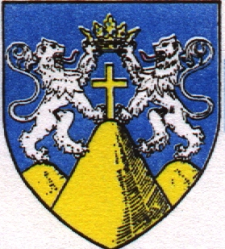 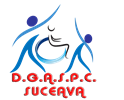                     COPILULUI  A JUDEŢULUI SUCEAVA                  B-dul George Enescu, nr.16, cod 720231                   Suceava, ROMÂNIA                  Tel.: 0230-520.172,  Fax: 0230-523.337                                                     e-mail: office@dpcsv.roDirecţia Generală de Asistenţă Socială şi Protecţia Copilului a Judeţului Suceava, cu sediul în municipiul Suceava, Bulevardul George Enescu, nr.16, organizează concurs pentru ocuparea următoarelor posturi contractuale vacante: 1. asistent medical debutant(PL) la Centrul de recuperare şi reabilitare neuropsihiatrică Costîna;2. infirmieră la Centrul de recuperare și reabilitare neuropsihiatrică  Sasca Mică;3. îngrijitoare la Centrul de recuperare și reabilitare neuropsihiatrică  Sasca Mică;4. muncitor calificat IV(fochist) la Centrul de Recuperare și Reabilitare Neuropsihiatrică        “O Nouă Șansă“  Todirești.I. Condiţii generale:	- candidaţii trebuie să îndeplinească condiţiile prevăzute de art. 3 din Regulamentul - cadru privind stabilirea principiilor generale de ocupare a unui post vacant sau temporar vacant corespunzător funcţiilor contractuale şi a criteriilor de promovare în grade sau trepte profesionale imediat superioare a personalului contractual din sectorul bugetar plătit din fonduri publice, aprobat prin Hotărârea Guvernului României nr. 286/2011, cu modificările şi completările ulterioare.II. Condiţii specifice:1. asistent medical debutant(PL) la Centrul de recuperare şi reabilitare neuropsihiatrică Costîna - studii postliceale, finalizate cu diplomă, specializarea asistent medical generalist;- Certificat de membru eliberat de Ordinul asistenţilor medicali generalişti, moaşelor şi asistenţilor medicali din România; -  nu necesită vechime în muncă și nici vechime în asistenţă medicală.2. infirmieră la Centrul de recuperare și reabilitare neuropsihiatrică  Sasca Mică - studii generale absolvite cu diplomă sau adeverinţa; - vechime în muncă: minimum 6 luni;- curs de calificare pentru funcția de infirmieră.3. îngrijitoare la Centrul de recuperare și reabilitare neuropsihiatrică  Sasca Mică- studii generale absolvite cu diplomă sau adeverinţă;-  nu necesită vechime în muncă. 4. muncitor calificat IV(fochist) la Centrul de Recuperare și Reabilitare Neuropsihiatrică      “O Nouă Șansă“  Todirești- studii generale absolvite cu diplomă sau adeverinţa;- certificat/ diplomă de calificare în meseria de fochist - autorizaţie ISCIR;-  nu necesită vechime în muncă. Dosarul de înscriere la concurs va conține următoarele documente:a) cerere de înscriere la concurs adresată conducătorului autorităţii sau instituţiei publice organizatoare;b) copia actului de identitate sau orice alt document care atestă identitatea, potrivit legii, după caz;c) copiile documentelor care să ateste nivelul studiilor şi ale altor acte care atestă efectuarea unor specializări, precum şi copiile documentelor care atestă îndeplinirea condiţiilor specifice ale postului solicitate de autoritatea sau instituţia publică;d) carnetul de muncă sau, după caz, adeverinţele care atestă vechimea în muncă, în meserie şi/sau în specialitatea studiilor, în copie;e) cazierul judiciar sau o declaraţie pe propria răspundere că nu are antecedente penale care să-l facă incompatibil cu funcţia pentru care candidează;f) adeverinţă medicală care să ateste starea de sănătate corespunzătoare eliberată cu cel mult 6 luni anterior derulării concursului de către medicul de familie al candidatului sau de către unităţile sanitare abilitate;g) curriculum vitae;h) aviz psihologic;i) certificate de integritate comportamentală.Adeverinţa care atestă starea de sănătate conţine, în clar, numărul, data, numele emitentului şi calitatea acestuia, în formatul standard stabilit de Ministerul Sănătăţii.În cazul documentului prevăzut la lit.e), candidatul declarat admis la selecţia dosarelor, care a depus la înscriere o declaraţie pe propria răspundere că nu are antecedente penale, are obligaţia de a completa dosarul de concurs cu originalul cazierului judiciar, cel mai târziu până la data desfăşurării primei probe a concursului.Actele prevăzute la lit.b) - d) vor fi prezentate şi în original în vederea verificării conformităţii copiilor cu acestea.Persoanele care vor fi declarate "admis, vor prezenta la angajare și o expertiză neuropsihiatrică, conform art.151 din Legea nr.272/2004, republicată, privind protecţia şi promovarea drepturilor copilului.Calendarul de desfăşurare a concursului:Depunerea dosarelor de concursDosarele de înscriere la concurs se pot depune în termen de 10 zile lucrătoare de la data afişării, la sediul instituţiei din B-dul George Enescu, nr.16, respectiv în perioada 21.11.2019 - 04.12.2019, până la ora 16.00.Selecţia dosarelor de concursÎn termen de maximum două zile lucrătoare de la data expirării termenului de depunere a dosarelor, comisia de concurs are obligaţia de a selecta dosarele de concurs pe baza îndeplinirii condiţiilor de participare.Comunicarea rezultatelor selecţiei dosarelor  Rezultatele selectării dosarelor de înscriere se afişează de către secretarul comisiei de concurs, cu menţiunea ,,admis” sau ,,respins”, însoţită, după caz, de motivul respingerii, la sediul instituţiei din Suceava, B-dul George Enescu, nr.16, în termen de o zi lucrătoare de la expirarea termenului de selecţie a dosarelor de concurs.Proba scrisăProba scrisă se desfăşoară în data de 12.12.2019, ora 11.00, la sediul instituţiei din Suceava, B-dul George Enescu, nr.16.InterviulInterviul se susţine în data de 17.12.2019, ora 10.00, la sediul instituţiei din Suceava,            B-dul George Enescu, nr.16.Comunicarea rezultatelor la proba scrisă şi interviuComunicarea rezultatelor la fiecare probă a concursului se face prin  specificarea punctajului final al fiecărui candidat şi a menţiunii ,,admis” sau ,,respins”, prin afişare la sediul instituţiei în termen de maximum o zi lucrătoare de la data finalizării probei.Depunerea şi soluţionarea contestaţiilorDupă afişarea rezultatelor obţinute la selecţia dosarelor, proba scrisă şi interviu, după caz, candidaţii nemulţumiţi pot depune contestaţie în termen de cel mult o zi lucrătoare de la data afişării rezultatului selecţiei dosarelor, respectiv de la data afişării rezultatului probei scrise şi a interviului, sub sancţiunea decăderii din acest drept.Soluţionarea contestaţiilor se va finaliza în termen de maximum o zi lucrătoare de la expirarea termenului de depunere a contestaţiilor.Comunicarea rezultatelor la contestaţiile depuse se face prin afişare la sediul instituţiei din Suceava, B-dul George Enescu, nr.16, imediat după soluţionarea contestaţiilor. Rezultate finaleRezultatele finale se afişează la sediul instituţiei din Suceava, B-dul George Enescu, nr.16, în termen de maximum o zi lucrătoare de la expirarea termenului de soluţionare a contestaţiilor.Informaţii suplimentare se pot obţine de la Serviciul resurse umane, telefon 0230/520172 sau 0330/401068 (interior 167), e-mail: office@dpcsv.ro, persoana de contact, Grigorescu Mihaela, consilier, grad profesional superior la Serviciul  resurse umane.CONSILIUL JUDEŢEAN SUCEAVA                                              DIRECŢIA GENERALĂ DE ASISTENŢĂ SOCIALĂ ŞI PROTECŢIA  COPILULUI A JUDEŢULUI SUCEAVABIBLIOGRAFIEla concursul organizat pentru ocuparea funcţiei contractuale de execuţie vacantă de asistent medical debutant (PL) la Centrul de recuperare și reabilitare neuropsihiatrică Costîna1. Ordonanţa de urgenţă a Guvernului nr. 57 din 3 iulie 2019 privind Codul administrativ- art.368, art.430, art.432-art.434, art.437- art.441, art.443- art.449, art.551(Monitorul Oficial Partea I nr. 555/2019); 2. Legea nr. 448/2006 privind protecţia şi promovarea drepturilor persoanelor cu handicap, republicată (Monitorul Oficial Partea I nr. 1/2008); 3.Hotărârea nr.2/2009 privind adoptarea Codului de etică şi deontologie al asistentului medical generalist, al moaşei şi al asistentului medical din România (Monitorul Oficial, Partea I nr.560/2009);4. Ordinul nr.82 din 2019 privind aprobarea standardelor specifice minime de calitate obligatorii pentru serviciile sociale destinate persoanelor adulte cu dizabilități (Monitorul Oficial Partea I nr. 100 bis/2019): ANEXA NR.1:Modul I Managementul serviciului social (Standardele 1-4)Modul V Protecție și drepturi (Standardele 1-8). 5. „Urgențe medico-chirurgicale – Sinteze”, autor Lucreția Titircă, editura Medicală, București 2017
Candidaţii vor avea în vedere la studierea actelor normative din bibliografie inclusiv republicările, modificările şi completările acestora.
CONSILIUL JUDEŢEAN SUCEAVA                                              DIRECŢIA GENERALĂ DE ASISTENŢĂ SOCIALĂ ŞI PROTECŢIA COPILULUI A JUDEŢULUI SUCEAVABIBLIOGRAFIEla concursul organizat pentru ocuparea funcţiilor contractuale de execuţie vacante de infirmieră și îngrijitoare la Centrul de recuperare și reabilitare neuropsihiatrică Sasca Mică1. Ordonanţa de urgenţă a Guvernului nr. 57 din 3 iulie 2019 privind Codul administrativ- art.368, art.430, art.432-art.434, art.437- art.441, art.443- art.449, art.551(Monitorul Oficial Partea I nr. 555/2019); 2. Legea nr. 448/2006 privind protecţia şi promovarea drepturilor persoanelor cu handicap, republicată (Monitorul Oficial Partea I nr. 1/2008), CAP.I; CAP.II şi CAP. III3. Ordinul nr.82 din 2019 privind aprobarea standardelor specifice minime de calitate obligatorii pentru serviciile sociale destinate persoanelor adulte cu dizabilități (Monitorul Oficial Partea I nr. 100 bis/2019): ANEXA NR.1:MODULUL IV Activităţi și servicii Standard 4 - ÎNGRIJIRE ŞI ASISTENŢĂStandard 9 - DEPRINDERI DE VIAŢĂ INDEPENDENTĂ: menţinerea/dezvoltarea deprinderilor de autoîngrijireStandard 11 - DEPRINDERI DE VIAŢĂ INDEPENDENTĂ: menţinerea/dezvoltarea deprinderilor de autogospodărireModul V Protecție și drepturi (Standardele 1-8). Candidaţii vor avea în vedere la studierea actelor normative din bibliografie inclusiv republicările, modificările şi completările acestora.
CONSILIUL JUDEŢEAN SUCEAVA                                              DIRECŢIA GENERALĂ DE ASISTENŢĂ SOCIALĂ ŞI PROTECŢIA  COPILULUI A JUDEŢULUI SUCEAVABIBLIOGRAFIEla concursul organizat pentru ocuparea funcţiei contractuale de execuţie vacantă de muncitor calificat IV (fochist) la Centrul de de recuperare și reabilitare neuropsihiatrică“O Nouă Șansă” Todirești1. Ordonanţa de urgenţă a Guvernului nr.57 din 3 iulie 2019 privind Codul administrativ- art.368, art.430, art.432-art.434, art.437- art.441, art.443- art.449, art.551(Monitorul Oficial Partea I nr.555/2019); 2. Legea nr.307/2006, republicată, privind apărarea împotriva incendiilor, cu modificările și completările ulterioare (Monitorul Oficial Partea I nr.297/2019);3. Legea nr.319/2006 privind securitatea și sănătatea în muncă, cu modificările ulterioare (Monitorul Oficial Partea I nr.646/2006);4. Legea nr.64/2008, republicată, privind funcţionarea în condiţii de siguranţă a instalaţiilor sub presiune, instalaţiilor de ridicat şi a aparatelor consumatoare de combustibil (Monitorul Oficial, Partea I nr. 399/2015).Candidaţii vor avea în vedere la studierea actelor normative din bibliografie inclusiv republicările, modificările şi completările acestora.
FORMULAR  ÎNSCRIERE*1)  Se vor trece calificativele “cunoştinţe de bază”, „bine” sau „ foarte bine”.*2) Se vor menţiona calificativele acordate la evaluarea performanţelor profesionale în ultimii 2 ani , dacă este cazul.*3)  Vor  fi menţionate numele şi prenumele, locul de muncă, funcţia şi numărul de telefon. Acord privind datele cu caracter personal4)_____________    4)Se va bifa cu "X", în cazul în care candidatul este de acord|¯| Sunt de acord cu transmiterea informaţiilor şi documentelor, inclusiv date cu caracter personal necesare îndeplinirii atribuţiilor membrilor comisiei de concurs, membrilor comisiei de soluţionare a contestaţiilor şi ale secretarului, în format electronic.|¯| Sunt de acord cu prelucrarea ulterioară a datelor cu caracter personal în scopuri statistice şi de cercetare. Declar pe propria răspundere, cunoscând prevederile art.326 din Codul Penal cu privire la falsul  în declaraţii, că datele furnizate în acest formular sunt adevărate.Data __________________Semnătura _______________  Autoritatea sau instituţia publică: Autoritatea sau instituţia publică: Autoritatea sau instituţia publică: Autoritatea sau instituţia publică: Autoritatea sau instituţia publică: Autoritatea sau instituţia publică: Autoritatea sau instituţia publică: Funcţia contractuală  solicitată:Funcţia contractuală  solicitată:Funcţia contractuală  solicitată:Funcţia contractuală  solicitată:Funcţia contractuală  solicitată:Funcţia contractuală  solicitată:Funcţia contractuală  solicitată:Numele şi prenumele:________________________________________________Adresa: ____________________________________________________________Telefon: Numele şi prenumele:________________________________________________Adresa: ____________________________________________________________Telefon: Numele şi prenumele:________________________________________________Adresa: ____________________________________________________________Telefon: Numele şi prenumele:________________________________________________Adresa: ____________________________________________________________Telefon: Numele şi prenumele:________________________________________________Adresa: ____________________________________________________________Telefon: Numele şi prenumele:________________________________________________Adresa: ____________________________________________________________Telefon: Numele şi prenumele:________________________________________________Adresa: ____________________________________________________________Telefon: Studii generale şi de specialitate:Studii medii liceale sau postliceale: Studii generale şi de specialitate:Studii medii liceale sau postliceale: Studii generale şi de specialitate:Studii medii liceale sau postliceale: Studii generale şi de specialitate:Studii medii liceale sau postliceale: Studii generale şi de specialitate:Studii medii liceale sau postliceale: Studii generale şi de specialitate:Studii medii liceale sau postliceale: Studii generale şi de specialitate:Studii medii liceale sau postliceale: InstituţiaInstituţiaPerioadaPerioadaDiploma obţinutăDiploma obţinutăDiploma obţinutăStudii superioare de scurtă durată:Studii superioare de scurtă durată:Studii superioare de scurtă durată:Studii superioare de scurtă durată:Studii superioare de scurtă durată:Studii superioare de scurtă durată:Studii superioare de scurtă durată:Instituţia Instituţia PerioadaPerioadaDiploma obţinutăDiploma obţinutăDiploma obţinutăStudii superioare de lungă durată:Studii superioare de lungă durată:Studii superioare de lungă durată:Studii superioare de lungă durată:Studii superioare de lungă durată:Studii superioare de lungă durată:Studii superioare de lungă durată:InstituţiaInstituţiaPerioadaPerioadaDiploma obţinutăDiploma obţinutăDiploma obţinutăStudii postuniversitare, master sau doctorat:Studii postuniversitare, master sau doctorat:Studii postuniversitare, master sau doctorat:Studii postuniversitare, master sau doctorat:Studii postuniversitare, master sau doctorat:Studii postuniversitare, master sau doctorat:Studii postuniversitare, master sau doctorat:InstituţiaInstituţiaPerioadaPerioadaDiploma obţinutăDiploma obţinutăDiploma obţinutăAlte tipuri de studii:Alte tipuri de studii:Alte tipuri de studii:Alte tipuri de studii:Alte tipuri de studii:Alte tipuri de studii:Alte tipuri de studii:InstituţiaInstituţiaPerioadaPerioadaDiploma obţinutăDiploma obţinutăDiploma obţinutăLimbi străine *1)Limbi străine *1)Limbi străine *1)Limbi străine *1)Limbi străine *1)Limbi străine *1)Limbi străine *1)LimbaScrisScrisCititCititCititVorbitCunoştinţe operare  calculator:Cunoştinţe operare  calculator:Cunoştinţe operare  calculator:Cunoştinţe operare  calculator:Cunoştinţe operare  calculator:Cunoştinţe operare  calculator:Cunoştinţe operare  calculator:Cariera profesională:Cariera profesională:Cariera profesională:Cariera profesională:Cariera profesională:Cariera profesională:Cariera profesională:PerioadaInstituţia/firmaInstituţia/firmaFuncţiaFuncţiaPrincipalele responsabilităţiPrincipalele responsabilităţiDetalii despre ultimul loc de muncă *2):_____________________________________________________________Detalii despre ultimul loc de muncă *2):_____________________________________________________________Detalii despre ultimul loc de muncă *2):_____________________________________________________________Detalii despre ultimul loc de muncă *2):_____________________________________________________________Detalii despre ultimul loc de muncă *2):_____________________________________________________________Detalii despre ultimul loc de muncă *2):_____________________________________________________________Detalii despre ultimul loc de muncă *2):_____________________________________________________________Persoane de contact pentru recomandări *3):1. ______________________________________________________________     2. ______________________________________________________________                                                               3.______________________________________________________________Persoane de contact pentru recomandări *3):1. ______________________________________________________________     2. ______________________________________________________________                                                               3.______________________________________________________________Persoane de contact pentru recomandări *3):1. ______________________________________________________________     2. ______________________________________________________________                                                               3.______________________________________________________________Persoane de contact pentru recomandări *3):1. ______________________________________________________________     2. ______________________________________________________________                                                               3.______________________________________________________________Persoane de contact pentru recomandări *3):1. ______________________________________________________________     2. ______________________________________________________________                                                               3.______________________________________________________________Persoane de contact pentru recomandări *3):1. ______________________________________________________________     2. ______________________________________________________________                                                               3.______________________________________________________________Persoane de contact pentru recomandări *3):1. ______________________________________________________________     2. ______________________________________________________________                                                               3.______________________________________________________________